Наши праваПрограмма нравственно - правового воспитания детей младшего школьного возраста                                                         Учитель начальных классов                                                        высшей квалификационной                                                               категории                       Шишкина Анна Викторовна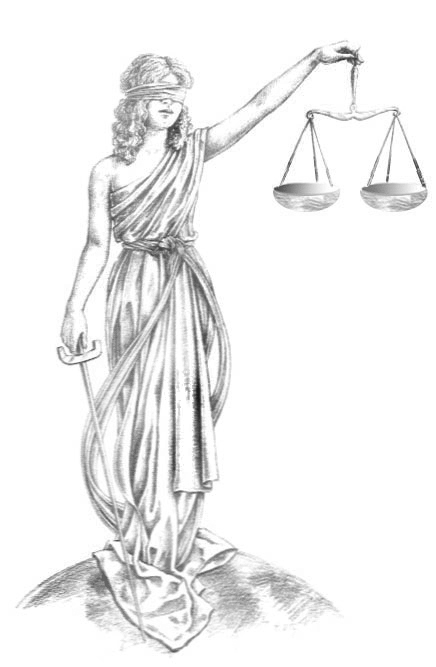 Пояснительная запискаСегодняшние дети – это будущее страны. Каким станет будущее детей и государства зависит от многих причин. Несомненно, одно: благополучие граждан России возможно только в цивилизованном государстве.В национальной доктрине образования Российской Федерации в качестве приоритетной выдвинута задача: «…воспитание граждан правового, демократического, социального государства, уважающих права и свободы личности, обладающих высокой нравственностью».На реализацию этой задачи нацелена программа нравственно-правового воспитания школьников, в  системе которого можно выделить следующие направления деятельности:— формирование потребности в здоровом образе жизни;— патриотическое воспитание;— формирование духовности младших школьников через отношение к литературе и средствам массовой информации;— эстетическое развитие детей;— развитие детского общественного движения;— совместная работа школы и семьи.          Правовые знания нужны школьникам не сами по себе, а как основа поведения в различных житейских ситуациях, имеющих юридический смысл.   Педагогическая идея нравственно-правового воспитания состоит в том, чтобы социально необходимые требования, предъявляемые обществом,  превратить во внутренние стимулы развития личности каждого ребенка; воспитывать такие социально значимые качества личности, как долг, честь, совесть, достоинство, толерантность, милосердие.Цель программы — формирование  нравственных ценностей у младших школьников через систему воспитательных мероприятий; воспитание гуманистически ориентированного человека, обладающего чувством собственного достоинства, осознающего высокую ценность свободы и демократии, граждански активного и законопослушного, уважающего права и свободы любого человека и умеющего их защищать, обладающего юридическими знаниями, необходимыми для интеграции в окружающий мир и успешной реализации жизненных планов.Задачи программыСистематизировать  знания о праве, законодательстве Российской Федерации, о реально существующем в обществе правопорядке, мерах его укрепления и способах охраны; Ориентировать  на социальную ценность права и строгого правопорядка, отношение граждан к Закону, законопослушное поведение и активное неприятие нарушений правопорядка; Формировать социально- полезное поведение  человека, проявляющегося в умелой реализации своих прав и свобод, ответственном отношении к выполнению обязанностей гражданина России, готовности в различных жизненных ситуациях действовать юридически грамотно, целесообразно, ориентируясь на существующие законы. Формировать патриотические чувства: любовь к Родине, к земле, где родился и вырос; чувства гордости за свою страну.Программа рассчитана на 4 года. Занятия проводятся один раз в  неделю и имеют групповой характер. Состав групп постоянен, набор детей свободный, при формировании групп учитываются психологические особенности каждого возраста.          Количество часов за год:1 класс – 33часа;2 класс – 34 часа;3 класс – 34 часа;4 класс – 34 часа.         Продолжительность занятий кружка 45 минут.Организационно-методические условияПри осуществлении нравственно-правового воспитания следует выделить:системность и преемственность по годам обучения; единство словесных и деятельностных форм обучения и воспитания; стимулирование познавательной активности младших школьников, использование в этих целях разнообразных форм занятий, видов деятельности, дидактических средств; постоянный контроль учителя за достигаемыми результатами в целях корректировки его дальнейшей работы с учащимися. Усвоение прав ребенка пробуждает и совершенствует интерес к себе, своему внутреннему миру, к системе потребностей, интересов, что само по себе плодотворно, ибо приучает к интроспекции, служит одной из психологических основ самосовершенствования.Основное содержание курса Правовое воспитание основано на включении ребенка в естественные методы деятельности: дидактические игры, создаваемые педагогом вместе с детьми;изобразительная деятельность, которая помогает почувствовать познаваемое, отобразить свое видение;игры-драматизации;конкретные поступки и ситуации, которые способствуют формированию правовой культуры, развитию чувства ответственности, способности принимать решения, искать и находить содержательные компромиссы, что является основой развития гуманистического начала, глобального мышления.Нравственно – правовое воспитание на трех ступенях имеет различное содержание и формы реализации:1 – 2 класс – закладываются моральные и нравственные ценности и нормы поведения, начинается формирование личности, осознающей себя гражданином своей страны. Развиваются коммуникативные навыки, способствующие разрешению конфликтов через диалог. Одной из главных задач  на этом этапе является развитие творческого потенциала младшего школьника.Данная задача решается с момента знакомства детей с культурой и бытом народов России, важнейшими событиями истории государства, что способствует воспитанию гражданина, сохраняющего наследие предков. В течение года дети собирают информацию от своих родителей по заданным темам, архивируют полученное.Ознакомление с окружающим миром тесно связано с литературой. Загадки, сказки, потешки помогают усвоить доступные ценности общества, приобретать элементы социальных знаний, навыков гражданского поведения. На протяжении всех занятий дети оформляют творческий альбом по правам детства и составляют устные презентации. 3 класс – работа по формированию систем ценностей и установок поведения детей, приобретению знаний и умений, необходимых для самостоятельного выбора решений. На данном этапе особое место уделяется формированию уважения к закону, праву, правам других людей, ответственности перед обществом. Практическое использование норм права, с которыми дети сталкиваются ежедневно, что помогает делать правильный выбор, правовыми средствами решать споры и конфликты. В течение второго этапа обучения дети знакомятся с правовой лексикой, сами изучают статьи законов, что позволяет анализировать и использовать их в жизни.Продолжается работа по составлению творческого альбома. Дети в группах создают презентации электронного вида. По предложенным темам проводятся экскурсии.4 класс – знания о процессах, происходящих в различных сферах общества, о правах людей расширяются и углубляются. Учащиеся совершенствуют готовность и умение защищать свои права и права других людей, учатся строить индивидуальную и коллективную деятельность.Происходит систематизация знаний. Знания об  основополагающих нормах и принципах права направляются на ознакомление учащихся с международным гуманитарным правом: право жить в мире без войны.На протяжении года обучения происходит интеграция таких предметов образования как история, окружающий мир, литература, физическая культура и др. Здесь большое внимание уделяется самостоятельному изучению некоторых вопросов права, составлению индивидуальных проектов на заданные темы и свободы выбора места экскурсий.Таким образом, можно отметить, что при  реализации программы нравственно – правового воспитания «Наши права» обеспечивается социально – правовое развитие личности.Предполагаемые результаты классУчебно-тематический план на 33 часаЗадачи 1 класса: воспитывать в детях самоуважение через добрые дела и поступки самого ребёнка, уважение к взрослым,  членам своей семьи, друзьям;воспитывать любовь к малой родине на основе развития интереса к истории семьи и её традициям;формировать представление о природном и социальном окружении человека, умение вести себя в нем в соответствии с общечеловеческими нормами.Планируемые  результаты реализации программы первого года обучения      Предметные результаты: расширение, углубление знаний по предмету «Окружающий мир», «Физическая культура», «Изобразительное  искусство», «Литературное чтение», «Технология». Дети будут иметь представление:о  семейных традициях и реликвиях, семейном архиве;о режиме дня школьника и личной гигиене;о гостеприимстве, дружбе;о прекрасном в быту:     знать:историю своего имени, фамилии;традиции своей семьи, реликвии, семейный архив;чем и как украсить свой дом;как принять гостей и организовать праздник.Универсальные учебные действияДети будут уметь:ориентироваться в городе;ориентироваться в школе и соблюдать правила поведения школьника;пользоваться предметами личной гигиены;делать поделки своими руками;работать в коллективе.Личностные результатыпознание собственного «я»;осознанное отношение к своим поступкам и поступкам других людей;признание дружбы, частности, ответственности, трудолюбия,  уважения к старшим и людям труда.Учебно-тематический план1 класс                    2 классУчебно-тематический план на 34часаЗадачи 2 класса: обеспечить широкую направленность воспитательного процесса на ознакомление детей с историей и культурой родного края;формировать сознание собственной роли в жизни малой родины, воспитывать ответственность  и гордость за достижения родного края и за прославленных людей города, формировать активную жизненную позицию, творческий потенциал;воспитывать бережное отношение к природе, ко всему живому, уважение к труду взрослых;воспитывать толерантность, прививать интерес к культуре малых народностей.Планируемые  результаты реализации программы второго года обучения. Предметные:  расширение и углубление знаний по программам «Окружающий мир», «Технология», «Литературное чтение», «Русский язык», «Изобразительное искусство».Дети будут иметь представление:о понятии «Малая родина»;о достопримечательностях города;о культурных и спортивных достижениях в городе;о культурном наследии края;о поведении в природе и отношении к ней.               знать:историю города, герба, истории названия улиц;прославленных людей города,  имена героев -  земляков, погибших в годы ВОВ, культурные и спортивные центры;как организовать свой культурный досуг;легенды, сказки, песни, картины о родном крае.Универсальные учебные действияДети будут уметь:бережно относиться к природе, сохранять свою безопасность в природе;выражать свои знания и чувства с помощью слов, рисунков,  поделок и т.д.            Личностные результатыосознание себя гражданином своего города, человеком сильным,  отважным, с чувством гордости  и уважения   за героическое прошлое своих земляков.Учебно-тематический план2 класс3 классУчебно-тематический план  на 34 часа Задачи 3 класса:развивать познавательный интерес к  своей Родине;познакомить с основными понятиями: «Родина», «Отечество», символика страны;воспитывать уважительное отношение  к символам, к истории, к памятникам, к культуре своего государства, к людям, имеющим заслуги перед Отечеством;формировать патриотические чувства, чувство гордости за свою родину.               Планируемые  результаты реализации программы третьего  года обучения. Предметные:  расширение и углубление знаний по программам «Окружающий мир», «Технология»,  «Литературное чтение», « Изобразительное искусство».           Дети будут иметь представление:о понятиях: «Родина», «Отечество», «Патриот», «Патриотизм», «Гражданин»;о символах России;о героическом прошлом своей Родины.             Дети будут знать:значимость  города Москвы для россиян;символы России;свои права и обязанности;жизнь и подвиги своих предков.Дети будут уметь:пользоваться своими правами и обязанностями;находить на карте свою страну, столицу и  местоположение семи чудес России;получать, обрабатывать и передавать информацию.         Личностные результатыощущение  патриотических и гражданских чувств в личности, чести, чести мужества и справедливости; любви к Родине,  уважительного отношения  к символам, к истории, к культуре.Учебно-тематический план3 класс4 классУчебно-тематический план  на 34 часа Задачи 4 класса:воспитывать гражданское самосознание причастность к родным истокам;формировать правовую культуру, положительное отношение к законам и их выполнению;воспитывать личную ответственность за будущее страны.Планируемые результаты реализации программы четвертого года обучения. Предметные:  расширение и углубление знаний по программам «Окружающий мир», «Технология»,  «Литературное чтение», « Изобразительное искусство». Дети будут иметь представление:о  Международном документе по защите прав ребенка;о  разработке законов;о профессиях;о здоровом образе жизни. знать:свои права, свои обязанности;что приносит пользу здоровью и что вредит;историю своего имени;как применить полученные знания в  жизни;о необходимости занятий спортом.Дети будут уметь:выполнять поручения родителей по дому;анализировать и фиксировать свои успехи и достижения;организовать свой досуг с пользой для здоровья.Личностные результаты чувство собственного достоинства, осознание в себе деловых  качеств законопослушной личности, имеющей желание и  потребность  трудиться  и уважительно относиться к труду.Учебно-тематический план4 классПодведение итоговДиагностические карты, анкетирование, метод бесед используются для выявления интереса обучающихся. На протяжении учебного года активные ученики поощряются эмблемами в виде флага Российской Федерации. По окончанию большой темы подводятся итоги и фиксируются результаты в личном альбоме обучающегося. Коллективные работы и проекты оцениваются по активности детей. Каждое полугодие завершается праздничной игрой с  вручением  грамот и призов.Перечень материалов,инструментов и оборудованияНормативно – правовая база:Декларация прав ребенка (1959).Конвенция ООН о правах ребенка (1989).Всемирная декларация об обеспечении выживания, защиты и развития детей (1990).Конституция Российской Федерации.Федеральный закон Российской Федерации «Об образовании».Семейный кодекс Российской Федерации.Уголовный кодекс Российской Федерации.Типовое положение дошкольного образовательного учреждения.Устав учреждения.И другие правовые акты Российской Федерации, касающиеся вопросов правового воспитания.Литература  для детей: 1. Астахов. П.А. Я и государство / П.А. Астахов. -  Эксмо, 2009. – 149с.2. БЭС. Москва: Большая Российская энциклопедия / - СПб.: Норинт, 2004. – 1456с.3. Волина, В.В. Занимательное азбуковедение /  В.В. Волина. – М.: Просвещение, 1991. – 253с.4. Грушко, Е.А. Словарь фамилий] /  Е.А.Грушко,  Ю.М. Медведев. – Нижний Новгород, 1997. – 435с.5. Синова, И.В. Герб, гимн, флаг России] / И.В. Синова. – Издательский дом «Литера», 2006. – 79с.Другие материалы, обеспечивающие занятия:Для спортивных соревнований – мячи, обручи, кегли.Для тематических походов - путевые листы с заданиями, мячи, мини-канат, скакалки, вода и т.д.Для подготовки мини-проектов, выставок рисунков – краски, карандаши, бумага, фотографии и альбомы.Экспозиции музеев, выставок.Для проведения ролевых игр – посуда, имитация подарков,  игрушки.Использование компьютерных технологий.ЛитератураАнтошин М.К. Герб, флаг и гимн России: изучение государственных символов в школе/ М.: Айрис – пресс, 2006.Великородная В.А., Жиренко О.Е., Кумицкая Т.М.Классные часы по гражданскому и правовому воспитанию /М.: Вако, 2008.Данилюк А.Я., Кондаков А.М., Тишков В.А. Концепция духовно – нравственного развития личности гражданина России. Стандарты второго поколения/ М.: Просвещение, 2010.Жиренко О.Е., Лапина Е.В., Киселева Т.В. Я – гражданин России! классные часы по гражданскому и патриотическому воспитанию/ М.: Вако, 2008.  Постановление Правительства Российской Федерации «О национальной                 доктрине  от 4 октября 2000 г. N 751 Соловей С.А. Реализация Конвенции о правах ребенка в дошкольных образовательных учреждениях/ М.: Педагогическое общество России, 2005.Степанько С.Н. Обществоведение/ Волгоград: Учитель, 2007.Черникова Т.В. Система гражданского образования школьников / М.: Глобус, 2006.Шорыгина Т.А. Беседы о правах ребенка/М.: Творческий центр Сфера, 2007.Электронные ресурсыeffecton.ru › 101.htmlniisv.ru › newsection2448Оргкомитет Конкурса «От призвания к признанию»Шишкиной Анны Викторовныучителя начальных классовМБОУ СОШ №22 г. БалаковоСаратовской обл.                          ЗаявкаПодтверждаю согласие на участие в Конкурсе.Даю разрешение на размещение представленных на Конкурс материалов на сайтах организаторов, на публикацию в методических сборниках регионального отделения общественной организации «Педагогическое общество России».06.03.2012Шишкина А.В.                                                                     Анкета                         РезюмеШишкина Анна Викторовна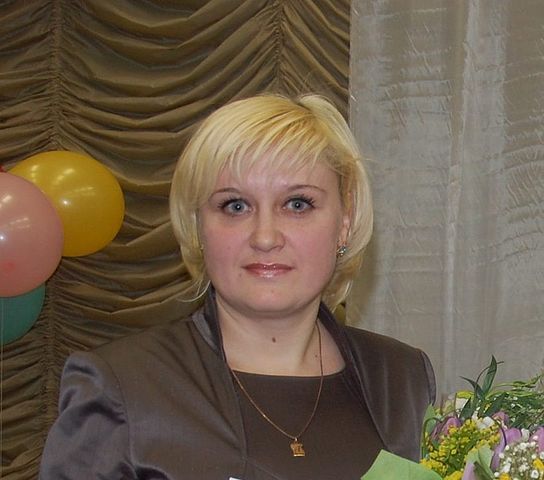 Профессиональное кредо – требуй сначала с себя и лишь потом от других.Профессиональные достижения:1) Всероссийский фестиваль  «Открытый урок» / 2007 – 2008, 2008 – 2009 уч. года;2) Всероссийский конкурс «Воспитание в классе» /  2008 год; 2010 год;3) Областной конкурс «Методическая шкатулка» / 2007 год, 2008год;4) Муниципальный конкурс по противопожарной тематике в номинации «Методическая разработка» / 2008 год.5)Муниципальный конкурс «Учитель года - 2011».Публикации: 1) Научно – практический журнал «Завуч начальной школы » /  6 разработок / №7 2008год:2) Материалы Фестиваля педагогических идей «Открытый урок» 2007 – 2008, 2008 – 2009 учебные года (на сайте Фестиваля, на компакт – дисках и в сборниках тезисов).Заветное желание. Хочу, чтобы  мои сыновья достигли высоких результатов в спорте и  стали хорошими людьми.Какими инновациями можете поделиться с коллегами? Тренинговая  работа в младших классах.Ваши кумиры в профессии. Леонид Владимирович Занков - советский психолог. Специалист в области дефектологии, памяти, запоминания, педагогической психологии. Взгляды на современную систему обучения и воспитания В федеральном государственном стандарте второго поколения сказано «развитие личности обучающегося на основе освоения универсальных учебных действий… составляет цель и основной результат образования». Поэтому основная задача учителя на любом уроке формировать универсальные учебные действия - совокупность способов действия учащегося, т.е. способность учащегося к самостоятельному усвоению новых знаний и умений.В настоящее время  для меня пока еще остается много вопросов, связанных с технологией формирования УУД, и не до конца понятна конкретная модель работы.   Но ясно одно - формирование УУД невозможно, если образовательный процесс организован по - старинке. Нельзя научить ребенка общаться, учиться, организовывать свою работу, не ставя его в активную позицию, не обращая внимание на развивающие задачи. Просто лекциями и пересказыванием учебника не обойтись. «Утверждаю»   Директор  МБОУ СОШ №22 ________/Г.Д.Потапкина /       ФИО «___» _________	2012г.«Согласовано»   Заместитель директора    по ВР МБОУ СОШ №22______/Ю.Н. Галиева/ФИО «___» _________	2012г.«Рассмотрено»на заседании МОучителей начальных классовПротокол №_______________от «___»_____________2012г.№Тема занятияКоличество часовКоличество часов№Тема занятияТеорияПрактикаВведение в курс «Наши права».1«Что такое право?» Оформление группового панно.1«Земной шар на столе». Знакомство со странами мира.1«Моя Родина – Россия». Изучение символики РФ.1«Моя малая родина – Балаково». Экскурсия по городу.1«Мое имя». Изучение права ребенка на имя, отчество, фамилию.1«Кто Я?» Работа с индивидуальными альбомами.1Праздник. «Давайте познакомимся».1Беседа «Моя родословная».1Игра – тренинг «Наши имена»1«Моя семья». Изучение права жить и воспитываться в семье.1«Моя семья». Работа с индивидуальными альбомами.1«Тепло родного очага». Встреча с интересными людьми.1Конкурс «Семейная песня».1«Мой дом». Право ребенка на жилье. 1Инсценировка, анализ сказки С. Михалкова «Три поросенка».1«Русская горница». Экскурсия в Музей города Балаково. 1Выставка  «Из бабушкиного сундука». 1«Будем здоровы». Изучение права ребенка на охрану  физического здоровья.1 «Гигиена». Дети учатся ухаживать  за полостью рта, за  кожей, волосами.1Игра «Маленький поваренок». Отработка правил  поведения за столом.1Законы РФ.1«Веселые старты».1Посещение медицинского кабинета.1«Мы счастливы!» Изучение права ребенка на охрану духовного и нравственного здоровья.1Игра «Я приглашаю тебя в гости».1Посещение Драматического театра1Презентация семейного архива.1«Мама, Папа, Я». Работа с индивидуальными альбомами.1«Мои игрушки». Изучение права ребенка на отдых.1«Своими руками». Поделки из бумаги.1«Я знаю свои права». Тестирование.1«Прощание с 1 классом». Праздник.1Итого1221№Тема занятияКоличество часовКоличество часов№Тема занятияТеорияПрактика«Что такое право?» Знакомство сосновными понятиями.1Презентация «Декларация прав ребенка».1Богатства нашей Родины. Презентация «Семь чудес России».1Литературный праздник «Русская береза».1Ролевая  игра «Знай свои права».1Экскурсия по проспекту Героев1Чтение и анализ русских сказок, былин.1Встреча с ветераном «Помнят люди».1«Это мое!» Право ребенка на жизнь, свободу,неприкосновенность.1Выставка любимых игрушек, книг.1Чтение и анализ сказки Ш. Перро «Красная шапочка».1«Не обижай!» Работа виндивидуальных альбомах.1«Мы дружим с книгой!» Право детей на получение информации.1Посещение городской библиотеки.1Тест по изученным темам1«Я знаю». Составление буклетом с использованием ИКТ.1Оформление классного уголка.1«Что значит быть свободным?» Беседа о равенстве людей.1Толерантность. Работа в индивидуальных альбомах.1«Школа». Право ребенка на образование.1Игра «Я – ученик!»1Переменка. Беседа по профилактике травматизма.1«Я люблю…»Тренинг. 1Беседа «Поговорим о дружбе» Прослушивание стихотворения «Слово – друг». 1Игра «Я и мой друг». Составление правил честной. 1«Мой внутренний мир». Право на охрану духовного и нравственного здоровья.1«Цветок памяти». Изготовление подарков для ветеранов.1«Война – трагедия для всех!» Встреча с интересными людьми.1Законы РФ.1Составление презентации «Я знаю!»1«Рисуем МИР!» Коллективный коллаж.1Игры на воздухе. Право детей на отдых.1«Я знаю свои права!» Праздник.1«Скоро лето!» Работа в индивидуальных альбомах.1Итого1222№Тема занятияКоличество часовКоличество часов№Тема занятияТеорияПрактика«Мои права». Знакомство с Конвенцией о правах ребенка.1«Я - россиянин». Символика страны.1Что значит бытьпатриотом.1Уважай людей разных национальностей.1«Яркий мир». Презентация. 1«Имя». Право ребенка на имя.1Учимся быть терпимыми. Тренинг.1Учимся общаться. Практикум.1Тестирование по теме.1«Семья – ячейка общества». Право ребенка жить и воспитываться в семье.1Фотоальбом семьи. Конкурс рассказов о семье.1Экскурсия в Дом - музей В.И. Чапаева.1«Дому нужен хозяин». Викторина.1«Земля – наш общий дом». Экологическая тропа.1Защита детей от физического и психического насилия.1Чтение и анализ русской народной сказки «Морозко».1Инсценировка отрывка из сказки С.Я. Маршака «Двенадцать месяцев», анализ нарушения прав героини.1«Делу – время, потехе - час». Право на отдых.1Брейн – ринг «Я знаю».1Зимние забавы. Игры на воздухе.1«Лучший снеговик». Конкурс. 1Посещение кинотеатра.1Экскурсия в конный клуб.1Посещение бассейна.1«Не обижай меня!» Право ребенка на защиту от всех форм жестокости.1Придумай конец сказки «Гуси - лебеди».1«Что такое хорошо и что такое плохо». Практикум.1Викторина по сказкам «Я знаю свои права».1«Мне стыдно за…» Письмо совести.1Законы РФ.1«Я знаю!» Работа в индивидуальных альбомах.1«Труд и творчество». Подарок однокласснику.1«Зов джунглей». Семейная эстафета.1«Здравствуй лето!» Праздник.1Итого1222№Тема занятияКоличество часовКоличество часов№Тема занятияТеорияПрактика«Наши права». Выбор темы для проекта.1«Человек родился». Право ребенка на жизнь.1«Возрастные периоды. Права от рождения». 1«Что наследуем от родителей. Что меняем сами». Презентация.1«Я». Работа в индивидуальных альбомах.1«Человечность и бесчеловечность». Право на неприкосновенность.1«Я в обществе». Психологическая игра.1«Когда проходят мимо». Ролевая игра.1«Семья в жизни человека». Право на любовь и заботу родителей.1Какие бывают семьи. Беседа.1«Как хозяйствовать по правилам». Игра.1«Свободное время и телевизор». Право на отдых. 1«Увлечение и хобби». Посещение детского клуба.1«Мои увлечения». Презентация.1«Семейный выход». Рассказы о проведении семейных праздников.1«Профессия - школьник». Право на образование.1«Школьное образование». Посещение урока в старшем классе.1«Одноклассники, сверстники, друзья». Тренинг.1«Учимся дружно жить в классе». Игры.1Тестирование по темам.1«Труд – основа жизни». Право подростков на труд.1Каким бывает труд. Викторина.1«Мастер и ремесленник. Творчество и искусство». Презентация.1«Наша Родина». Конституционное право. 1«Гражданин». Тренинг1«Культура России – культура ее народов». Презентация.1Посещение Музея боевой славы.1«Права. Обязанности». Работа в индивидуальных альбомах.1Законы РФ,1«Теперь я знаю». Защита проектов.1Тестирование по темам.1Игры на воздухе.1Поход в лес.1«Прощай, начальная школа!» Праздник.1Итого16181.Общие сведения1.Общие сведенияФамилияШишкинаИмяАннаОтчествоВикторовнаДата рождения (день, месяц, год) 10 февраля 1978г.2. Работа 2. Работа Должность (по штатному расписанию)Учитель начальных классовМесто работы (название учебного заведения по уставу)МБОУ СОШ №22Педагогический стаж (полных лет на момент заполнения анкеты)10 лет3. Образование3. ОбразованиеОбразование (укажите название и год окончания учебного заведения,  факультет)   Вольское ордена «Почета» педагогическое училище №2 ,1998г.    Саратовская государственная академия права Юридический колледж, 2000г.  Саратовский государственный университет им. Н.Г. Чернышевского,2008 г.  4. Общественная деятельность4. Общественная деятельностьПравительственные, отраслевые, общественные и международные награды (укажите название и в скобках год получения награды)Членство в общественных организациях (укажите название и год вступления)Российского Психологического общества с 20.06.2007 года;Ассоциации выпускников СГУ им. Н.Г. Чернышевского с 15.07.2008 года;Профсоюзной организации -2003г. Школьного отделения общественной организации «Педагогическое общество                          России». 5. Контакты5. КонтактыМобильный телефон (по желанию)8-937-963-433-5Рабочая электронная почтаЛичная электронная почтаanna100278@mail.ruАдрес личного сайта в ИнтернетеАдрес школьного сайта в Интернетеhttp://www.soch22balakovo.edusite.ru/